РАБОЧАЯ ПРОГРАММА Курса внеурочной деятельности «Основы православной культуры»Уровень образования: основное общее Составитель: Комолова А.А.Паспорт рабочей программы курса внеурочной деятельности «Основы православной культуры»Результаты освоения курса внеурочной деятельности «Основы православной культуры»Пятый и шестой классыЛичностное развитие обучающихся:формирование системы нравственных ценностей и отношений к традициям и культуре родному краю, а так же гражданской позиции в окружающем мире;проявление творческого подхода к выполнению заданий и написание эссе, притч, рассказов, выполнение проектов по облагораживанию класса, школы, двора;развитие критического мышления: анализ исторических ситуаций, литературных произведений с нравственных позиций;формирование эстетического чувства, вдумчивого зрителя при рассмотрении художественных полотен, сравнение русской и западноевропейской живописи; воспитание уважительного отношения: к родным, одноклассникам, педагогам и сотрудникам школы;стремление к познанию истории родного края, страны: изучение архитектуры храмов, название улиц, деятельности известных людей губернии, судьбы своей семьи. Познавательное развитие обучающихся::осуществление поиска информации по заданной теме, используя различные источники, в том числе и интернет-ресурсы; составление плана поиска необходимой информации с использованием художественной литературы, живописи, архитектуры, музейных материалов, карт;осуществление поиска, анализа, интерпретации и представления информации;анализ полученных материалов с нравственных позиций, с учетом поставленной задачи;обогащение словарного запаса: введение новых слов, связанных с библейской тематикой, крылатых выражений, поиска эпитетов для составления словесных портретов героев, составление синквейнов.Коммуникативное развитие обучающихся:: умение сотрудничать с коллективом, группой, отдельными школьниками и взрослыми для продуктивного решения поставленных задач: выполнение совместных проектов, конкурсы команд, размышления с родными, совместные экскурсии; соблюдение правил этикета в личностном взаимодействии с другими людьми (задавать вопросы, выслушать различные точки зрения, в том числе не совпадающих с их собственной позицией и др.);участие в разнообразных формах общения (диалог, интервью, эпистолярный жанр и др.): письма сверстникам, ветеранам, родным.Социальное развитие обучающихся::способность к толерантному отношению к людям (разного вероисповедания, возраста); личное заинтересованное участие в социально-значимых проектах по благоустройству класса, школьной территории и т.д.;готовность передать полученный исторический (краеведческий) материал одноклассникам, учащимся младший классов, родителям в виде бесед, кроссвордов, презентаций. Предметные: Знать: источники познания, библейские события, смысл заповедей Ветхого и Нового Заветов, их отличие, географические условия Палестины, историю зарождения христианства.Уметь: изложить некоторые библейские истории, заповеди, притчи Нового Завета, видеть в жизненной ситуации, в собственном поведении проявления пороков (зло, непослушание, жадность и др.), узнавать духовные смыслы некоторых событий Священной истории в современной жизни.Понимать: причины грехопадения прародителей, человека, пагубные последствия нарушения закона, нравственные каноны Любви, Добра, Красоты.                 Седьмой-восьмой классЛичностное развитие обучающихся::формирование системы нравственных ценностей и отношений к традициям и культуре Отечества, а так же гражданской позиции в окружающем мире;проявление творческого подхода к выполнению заданий и написание статей на нравственные темы, подготовке диспутов по нравственным проблемам и т.д.;развитие критического мышления: сравнительный анализ культур, анализ исторических ситуаций с нравственных позиций, сравнительный анализ мировых религий;формирование эстетического чувства, вдумчивого зрителя при рассмотрении художественных полотен, сравнение русской и западноевропейской храмовой архитектуры; воспитание уважительного отношения: к представителям других религиозных конфессий;стремление к познанию истории родного края, страны: собор самарских святых, герои-защитники Отечества, люди науки и герои труда. Познавательное развитие обучающихся::осуществление поиска информации по заданной теме, используя различные источники, в том числе и интернет-ресурсы; составление плана поиска необходимой информации с использованием художественной литературы, живописи, архитектуры, музейных материалов, карт;осуществление поиска, анализа, интерпретации и представления информации;анализ полученных материалов с нравственных позиций, с учетом поставленной задачи;обогащение словарного запаса: введение новых слов, связанных с библейской тематикой, крылатых выражений, поиска эпитетов для составления словесных портретов героев, составление синквейнов.Коммуникативное развитие обучающихся::умение сотрудничать с коллективом, группой, отдельными школьниками и взрослыми для продуктивного решения поставленных задач; соблюдение правил этикета в личностном взаимодействии с другими людьми (задавать вопросы, выслушать различные точки зрения, в том числе не совпадающих с их собственной позицией и др.);участие в разнообразных формах общения (диспуты, выступления на конференциях и школьных чтениях, интервью, эпистолярный жанр и др.).Социальное развитие обучающихся::способностьи к толерантному отношению к людям (разного вероисповедания, возраста); личное заинтересованное участие в социально-значимых проектах: «Мой микрорайон» по оказанию помощи пожилому человеку, наставничество младших подростков, благоустройство территории, игры с малышами и т.д.;готовность передать полученный исторический (краеведческий) материал одноклассникам, учащимся младший классов, родителям: презентация о соборе самарских святых, информация о героях труда, проживающих в микрорайоне и т.д. Предметные: Знать: историю возникновения раннехристианской церкви, причины разделения церквей, становление и развитие православной религии на Руси, библейские источники, святоотеческую литературу, древнерусскую литературу.Уметь: охарактеризовать особенности язычества, различных тоталитарных сект, сущность мировых религий, читать символику икон, храмов, объяснять смысл православных праздников, сопоставлять особенности православной культуры и культур других религий, объяснить суть реформ русского языка и их последствия.Понимать: православную трактовку понятия «свобода», доброделание как реализацию системы духовно-нравственных норм и заповедей, православные нравственные основы правовой культуры и гражданственности личности и общества, духовные смыслы исторических событий и государственного устройства нашей страны.                               На первом уровне происходит освоение новых понятий;на втором уровне - это моделирование педагогом ситуаций, в которых приобретается определенный опыт узнавания и осознания новых понятий в жизни, произведениях литературы, живописи, музыки; на третьем уровне создаются необходимые условия для приобретения основ духовного опыта и опыта нравственного поведения в жизни.на четвертом уровне создаются необходимые условия для анализа и обобщения нравственных уроков исторических явлений и процессов, приобретения духовного опыта и определение линии нравственного поведения в жизни.на пятом уровне создаются необходимые условия для решения нравственных задач и анализа жизненных ситуаций, обогащения духовного опыта и выбора поведения в жизни.Таким образом, знания о православных ценностях переводятся в реально действующие, осознанные мотивы поведения, становятся личностными смыслами обучающихся.Содержание курсавнеурочной деятельности «Основы православной культуры»5 классВеликая радость ученья книжногоИсточники познания древнего мира и истории   сотворения мира. Сотворение мира.Источники познания - Мифологические и библейские.Библия - Рукописная книга. Печатная книга. Оформление Книги.Состав и содержание Библии Ветхий Завет и Евангелие (рассмотрение).Сотворение неба – невидимого мира (мира ангелов). Процесс сотворения мира духовного. Сонм ангелов (ангелы, серафимы, херувимы, архангелы и т.д.).Ангелы и падшие духи. Причины появления злых духов (бесы, диавол, сатана), возникновения зла в Божием творении. Православная икона: Ангел Златые власы. Икона XII в.Изобразительное искусство: Юлиус Шнорр фон Карольсфельд “Библия в иллюстрациях”.Духовное песнопение: “Ангел Вопияше…”Церковнославянский язык: чтение и размышление о содержании: “Ангел Вопияше…”Словарная работа: архангелы, ангелы, серафимы, херувимы, начала, власти. Сотворение мира- Рождество Христово Сотворение мира (продолжение темы).	Как устроен мир: сотворение природы (1-5 день творения- Быт.1). Начало отсчета жизни на Земле. Старый и новый стиль календаря.Изобразительное искусство: И.И. Шишкин “Утро в сосновом лесу”, Н. Пиросманишвили  “Косули на водопое”, Юлиус Шнорр фон Карольсфельд “Библия в иллюстрациях”.Музыкальные произведения: М.П. Мусоргский Цикл “Картинки с выставки” пьеса “Прогулка” (фрагмент). Звуки природы (аудиозаписи).Церковнославянский язык: чтение и размышление о содержании: тропарь Пресвятой Богородице, глас 1.Словарная работа: творчество, творец, отец, Владыка.Рождество Богородицы-Успение Богородицы. Круг жизни.Мироустроение.Повторение: Рождество Пресвятой Богородицы.Вещественная и духовная сопричастность Богу: Как устроен мир: создание человека. Шестой день: творение человека (Быт.1: 24-28).Прародители человечества: Адам и Ева, их жизнь в раю (Быт. 2).Грех как нарушение Закона. Адам и Ева, суть грехопадения и его последствия (Быт.2).Изобразительное искусство: Юлиус Шнорр фон Карольсфельд “Библия в иллюстрациях”, В.М. Васнецов “Блаженство рая”Классическая музыка: П.И.Чайковский “Вальс цветов” из балета “Щелкунчик”.Духовное песнопение: С. Зубаческий “Хвали, душе моя, Господа”, “Седе Адам” Валаамский распев. Церковнославянский язык: чтение и размышление о содержании: Пс.145 (фрагмент). Словарная работа: образ, подобие.Небесные и земные покровители и защитникиПоследствия грехопадения прародителей.Авель и Каин: жизнеописание. Зависть. Братоубийство как следствие зависти. Рождение Сифа. Потомство Сифа (Быт.3,4). Изобразительное искусство: Ф.А. Бруни “Первое убийство”(1867), В.И. Бриоски “Каин, осуждаемый Господом за братоубийство и бегущий от гнева Божьего”(1813), А.П. Лосенко “Авель”(1768), Юлиус Шнорр фон Карольсфельд “Библия в иллюстрациях”.Художественная литература:  Н.С. Гумилев “Потомки Каина”.Духовное песнопение: “Верую” (из литургии св. Иоанна Златоуста).Церковнославянский язык: чтение и размышление о содержании: Символ веры: первый член.Монашество: история возникновения, монашеская культура Всемирный потоп (Быт 6-8).Природная катастрофа как следствие греха (причины Божиего наказания). Праведный Ной и его сыновья.Явление Бога праведному Ною. Строительство ковчега.Потоп и последствия. Радуга как символ-напоминание о заключенном договоре между Богом и праведным Ноем.Типологическое соответствие Потопу – Церковь как корабль спасения. Ангельский чин монашества.Духовное песнопение: “Верую” (из литургии св. Иоанна Златоуста).Изобразительное искусство: Ф.А. Бруни “Всемирный потоп”(1877), Изобразительное искусство: Юлиус Шнорр фон Карольсфельд “Библия в иллюстрациях”.Церковнославянский язык: чтение и размышление о содержании. Символ Веры: второй член.Словарная работа: праведный, завет (союз, договор) закон, заповедь, радуга. Покров Пресвятой Богородицы-Преемственность Византийской культуры на РусиИстория после Всемирного потопа (Быт.9). Разделение в семье. Грех Хама: осуждение, непочитание родителей, взрослых Грех непочитания родителей.Изобразительное искусство: Юлиус Шнорр фон Карольсфельд “Библия в иллюстрациях”.Музыкальные произведения: С.В. Рахманинов “Вокализ”Церковнославянский язык: чтение и размышление о содержании. Символ Веры: третий член. Хлеб жизни. Плоды земные. Плоды духовные.Вавилонское столпотворение: география и  история событий (Быт. 11).История события и научные подтверждения.Нравственные уроки строительства Вавилонской башни: прошлое и настоящее. Изобразительное искусство: Юлиус Шнорр фон Карольсфельд “Библия в иллюстрациях”, Брейгель “Вавилонская башня”.Духовное песнопение: “Верую” (из литургии св. Иоанна Златоуста).Церковнославянский язык: Чтение и размышление о содержании: Символ Веры: пятый член (из литургии св. Иоанна Златоуста). Словарная работа: Вавилон, народы, нации. Божий мир- постоянство и изменчивость природы и человека	 Мир духовный и мир материальный.Священное Писание и Священное Предание  о растениях. Святоотеческая литература: Природа райская и природа земная (по творениям отцов Православной церкви).Христианское отношение к живому на земле. Проблемы экологии.Духовное песнопение: “Верую” (из литургии св. Иоанна Златоуста).Церковнославянский язык: чтение и размышление о содержании. Символ Веры: четвертый член.     Словарная работа: Священное Писание и Священное Предание  Защита Веры и Отечества – служение Отечеству Праведный Авраам – отец богоизбранного  народа (Быт.12-22).Географические условия Ханаанской земли. Жизнеописание Авраама. Явления Бога Аврааму: библейское описание.Города Содом и Гоморра: грехопадение жителей и Божие наказание.Изобразительное искусство: икона А. Рублева “Троица Ветхозаветная” (ХVI в). Фреска Андрея Рублева “Страшный суд” во Владимирском Успенском соборе (1400-е годы). Праотцы  Исаак и Авраам (фрагмент). П.В. Басин “Три странника”, Юлиус Шнорр фон Карольсфельд “Библия в иллюстрациях”.           Художественная литература: А.Ахматова “Лотова жена”.Духовное песнопение: П. И. Чайковский  “Верую” (из литургии св. Иоанна Златоуста).Церковнославянский язык: чтение и размышление о содержании. Символ Веры: седьмой член (из литургии св. Иоанна Златоуста). Словарная работа: митра.Языческий мир – религиозные воззрения- лжеучения и смуты Идолопоклонство как болезненная язва мира сего.	История идолопоклонства.Идолопоклонство в Ветхом завете (выход народа израильского и Моисея из Египта – Исх.32.). Идолопоклонство на Руси. Св. отрок Иоанн – жертва идолопоклонства наших предков (летописные источники). Изобразительное искусство: Юлиус Шнорр фон Карольсфельд “Библия в иллюстрациях”.Духовное песнопение: “Верую” (из литургии св. Иоанна Златоуста).Церковнославянский язык: чтение и размышление о содержании. Символ Веры: шестой член (из литургии св. Иоанна Златоуста). Словарная работа: идол, капище, кумиры, язычество, жертвоприношение.	Духовное и земное воинствоИсаак как прообраз Спасителя (Быт.22).Принесение Исаака в жертву. Женитьба Исаака – как пример почитания родителей, послушания, заботливого отношения супругов.Изобразительное искусство: Рембрант Харменс ван Рейн “Жертвоприношение Авраама”, А.П. Лосенко “Авраам приносит в жертву сына своего Исаака” (1765), Юлиус Шнорр фон Карольсфельд “Библия в иллюстрациях”.Духовное песнопение: “Верую” (из литургии св. Иоанна Златоуста).Церковнославянский язык: чтение и размышление о содержании. Символ Веры: восьмой член. (из литургии св. Иоанна Златоуста). Словарная работа: канонизация, канонник, канун.Христианское домостроительство Иаков – родоначальник народа израильского. Лествица как прообраз Божией Матери.Исав и Иаков: их отношение к Благословению Бога, благословению отца (Быт.27,Иаков и лествица (Быт. 28,10).Обетование Божие и Врата Небесные (Вефиль).Святоотеческая литература: “Лествица” св. Иоанна Лествичника. Художественная литература: образ лестницы в искусстве (Н.В. Гоголь «Майская ночь или утопленница).Изобразительное искусство: Лествица (иллюстрации книги Г. Доре), Юлиус Шнорр фон Карольсфельд “Библия в иллюстрациях”.  Церковнославянский язык: чтение и размышление о содержании. Символ Веры: девятый член (из литургии св. Иоанна Златоуста). Словарная работа: первородство, Лествица, Вефиль, Израиль.Духовный смысл красотыИосиф – прообраз Иисуса Христа (Быт. 37-46).Иосиф. История продажи Иосифа, жизнь в Египте, свидание с братьями.Благословение Иаковом сыновей Иосифа (Прообраз Креста Христова.)Художественная литература: работа над текстом повести свт. Игнатия  (Брянчанинова) “Иосиф” (красота Иосифа, зависть братьев, предательство, продажа брата египетским купцам в рабство).   Изобразительное искусство: К.Д. Флавицкий “Дети Иакова продают своего брата”, Юлиус Шнорр фон Карольсфельд “Библия в иллюстрациях”.  Церковнославянский язык: чтение и размышление о содержании: символ Веры: десятый член.Славянское братство-сохранение веры православной  Начало периода вождей (Исх.1-3, 7-12).  Рождение и воспитание Моисея. Призвание Моисея. Неопалимая Купина. 10 казней египетских. Установление праздника еврейской пасхиПравославные иконы: иконы Ветхозаветных пророков. “Праотец Моисей” (середина XVI века). “Моисей снимает обувь перед Неопалимой Купиной” (начало XIII века). “Моисей, принимающий Закон” (начало XIII века).Изобразительное искусство: Микеланджело. Статуя Моисея (1513-1515), Юлиус Шнорр фон Карольсфельд “Библия в иллюстрациях”.Церковнославянский язык: чтение и размышление о содержании. Символ Веры: одиннадцатый, двенадцатый член. (из литургии св. Иоанна Златоуста). Словарная работа: Неопалимая Купина, Пасха, пророк.Любовь как высшая ценность  Исход евреев из Египта (Исх. 14 -17).Переход через Чермное море. Путь евреев к Синаю: установление иерархии управления народом.История “Золотого тельца”. Манна небесная.Синайское законодательство. Скиния завета.Зарождение священства. Иерархия священства в Православной Церкви.Православная икона: икона “Моисей высекает воду из скалы”.Изобразительное искусство: И.Н. Крамской  “Молитва Моисея после перехода израильтян через Чермное море”, 1861г. П. Заболоцкий “Моисей источает воду из скалы”, 1863г., Юлиус Шнорр фон Карольсфельд “Библия в иллюстрациях”.Фотографии современного Синая. Церковнославянский язык: чтение и размышление о содержании: сравнительный анализ первой заповеди на церковнославянском и русском языках. Первая заповедь: “Я, Господь Бог твой; чтобы не было у тебя других богов, кроме Меня”.Словарная работа: священник, первосвященник, левит.Рождество- крещение,обновление бытия -2ч Завоевание земли обетованной (Числа 13-27, Иисус Навин 1-13).Ветхозаветный прообраз Христа Спасителя.Медный змей. Пророк Валаам и ангел (валаамова ослица). Взятие Иерихона (иерихонова труба)Изобразительное искусство: Ф.А. Бруни “Медный змей”, 1841г. ГРМ.; Г. Доре “Взятие Иерихона”, Юлиус Шнорр фон Карольсфельд “Библия в иллюстрациях”.Церковнославянский язык: чтение и размышление о содержании: сравнительный анализ второй заповеди на церковнославянском и русском языках. Вторая заповедь: “Не делай себе идола и никакого изображения того, что на небе вверху, что на земле внизу, что в водах под землею; не кланяйся и не служи им”.Словарная работа: благодать Божия, благоговение, земля обетованная.Период Судей (Судей 4-16; 1 Царств 1-15). Поклонение израильтян лжебогам.Гедеон, Самсон и Самуил – судьи и пророки.Изобразительное искусство: скульптурное изображение “Самсон, разрывающий пасть льва”, полотно Ф.С. Завьялова “Самсон разрушает храм филистимлян”(1836), Юлиус Шнорр фон Карольсфельд “Библия в иллюстрациях”.Церковнославянский язык: чтение и размышление о содержании: сравнительный анализ третьей заповеди на церковнославянском  и русском языках. Третья заповедь: “Не произноси имени Господа Бога твоего всуе”.	Словарная работа: судия, всуе.Церковь земная: формы объединения людей.Период царей (1Царство 9 -31).Помазание Саула на царство. Непослушание Саула. Давид и Голиаф. Взаимоотношения Саула и Давида (как Промысел Божий).Ветхозаветные поучения: против колдунов и гадателей (Втор. 18:9-14).Почему нельзя обращаться к колдунам?Изобразительное искусство: художественные произведения и иконы на библейские сюжеты “Давид и Голиаф”, Н.Н. Ге “Саул у Аэндорской волшебницы” (1856), Маунт “Саул и аэндорская ведьма” (1828), Юлиус Шнорр фон Карольсфельд “Библия в иллюстрациях”.Церковнославянский язык: чтение и размышление о содержании: сравнительный анализ четвертой заповеди на церковнославянском и русском языках. Четвертая заповедь: “Помни день субботний, чтобы проводить его свято: шесть дней работай и совершай в них все дела твои, а день седьмый – день покоя да будет посвящен Господу Богу твоему”.Словарная работа: промысел Божий, помазанник Божий.Дела милосердия – плоды духовные.Царство Давида (2 Царств 2-24).Воцарение Давида. Завоевание Иерусалима. Взаимоотношения в семье Давида. Нравственные кризисы Давида. Давид – песнопевец (псалмопевец). Православная икона: икона «Царь Давид».Изобразительное искусство: Рембрандт “Давид и Урия”, иллюстрации Густава Доре, Юлиус Шнорр фон Карольсфельд “Библия в иллюстрациях”.Духовное песнопение: Псалом 50Церковнославянский язык: чтение и размышление о содержании: сравнительный анализ пятой заповеди на церковнославянском и русском языках. Пятая заповедь: “Почитай отца своего и матерь свою, чтобы тебе хорошо было и чтобы ты долго жил на земле”.Словарная работа: Иерусалим, псалом, Псалтирь.Божии заповеди – принципы сосуществования в мире. Разделение царства еврейского (3 Царств 1-12).Царствование Соломона.Строительство Иерусалимского храма.Восстание еврейского народа и разделение царства еврейского (иудейское и израильское).Обращение к идолопоклонству израильского народа.Зодчество: сравнение Скинии Завета, Иерусалимского храма, Православной церкви (практическое задание).Православная икона: Икона “Царь Соломон”, роспись XI века в кафедральном соборе св. Софии в Новгороде Великом.Изобразительное искусство: Н.Н. Ге “Суд царя Соломона”, Юлиус Шнорр фон Карольсфельд “Библия в иллюстрациях”.Духовное песнопение: Псалом 50..Церковнославянский язык: чтение и размышление о содержании: сравнительный анализ 50-го псалма на церковнославянском и русском языках и шестой заповеди (“Не убий”). Божии заповеди – нравственные основы в жизни  Пророки Израиля и Иудеи (3 Царств 17-22;  4 Царств 2-22).Назначение пророка. Пророчество. Лжепророчество. (Втор.18: 15-22).Пророк Илия: борьба против идолопоклонства, за чистоту Веры.Православная икона: иконы Илии пророка: “Вознесение на небо на огненной колеснице”, “Илия поражает вааловых жрецов”.Изобразительное искусство: Питер Пауль Рубенс “Пророк Илия принимает хлеб и воду от ангела”, Юлиус Шнорр фон Карольсфельд “Библия в иллюстрациях”.Церковнославянский язык: чтение и размышление о содержании: сравнительный анализ 50-го псалма на церковнославянском и русском языках и седьмой заповеди (“Не прелюбодействуй”).Словарная работа: иссоп.Патриотизм, честь, достоинство –принципы православной цивилизации Пророк Иона. Пророк Иона: непослушание Богу и Божий суд. Научные свидетельства достоверности события.Прообраз трехдневной смерти и воскресения Христа Спасителя.Изобразительное искусство: иллюстрации Густава Доре.Церковнославянский язык: чтение и размышление о содержании: сравнительный анализ 50-го псалма на церковнославянском и русском языках и восьмой заповеди (“Не укради”).Прощеное воскресенье – путь к обновлению – пост 2ч Женские образы в Ветхозаветной истории.Ревекка: послушание, доброта, вера (Быт. 24-).Руфь: забота о ближнем (свекрови), верность памяти мужа, вера в Бога, доброта, трудолюбие (Руфи 1-2).Изобразительное искусство: иллюстрации Густава Доре, Юлиус Шнорр фон Карольсфельд “Библия в иллюстрациях”.Церковнославянский язык: чтение и размышление о содержании: сравнительный анализ девятой заповеди на церковнославянском и русском языках. “Не возноси ложного свидетельства на ближняго твоего” Пророки вавилонского периода. Вавилонский плен. Пророк Даниил: воспитание в царском дворце. Предсказания Даниила царю Навуходоносору. Друзья пророка: Анания, Азария, Мисаилъ в печи вавилонской (Даниил 1-14). Изобразительное искусство: иллюстрации Густава Доре, Юлиус Шнорр фон Карольсфельд “Библия в иллюстрациях”.Духовное песнопение: А. Кастальский “На реках Вавилонских”.Церковнославянский язык: чтение и размышление о содержании. Молитва “Последование ко Святому причащению”, песнь 7. Христианское бытие – современный мирПадение вавилонского царства. Валтасар – царь Вавилонский. Валтасаров пир. Божий суд.Даниил во рву со львами (Даниил 14).Изобразительное искусство: Рембрандт “Пир Валтасара” (1635) и В.И. Суриков “ Пир Валтасара” (1874). Иллюстрации Густава Доре, Юлиус Шнорр фон Карольсфельд “Библия в иллюстрациях”.Церковнославянский язык: чтение и размышление о содержании: молитва св. Иоанна Златоуста: “Господи, избавь мя всякого неведения и забвения, и окаменелого нечувствия…”.Словарная работа: валтасаров пирБлаговещение – начало христианской историиВозвращение иудеев из вавилонского плена.             Построение второго Иерусалимского храма.Предсказание о пришествии Спасителя (пророки Аггей, Захария, Малахия).Восстание Маккавеев (1Макавейская)Изобразительное искусство: Юлиус Шнорр фон Карольсфельд “Библия в иллюстрациях”.Перевод Святого Писания на греческий язык – распространение христианского учения по миру.Церковнославянский язык: чтение и размышление о содержании. Десятая заповедь “Не желай жены ближнего твоего, не желай дома ближнего твоего, ни поля его, ни раба его, ни рабыни его, ни вола его, ни осла его, ни какого скота его, и вообще ничего, что принадлежит ближнему твоему”Словарная работа: мученики за Веру.Страстная седмица – путь к очищению Всеобщее ожидание Спасителя и ветхозаветные   пророчества о Господе (о его Крестной Смерти).Римское владычество. Правление Ирода Великого (потомок Исава).Церковнославянский язык: чтение и размышление о содержании: объяснение молитвы “Исповедаю, Тебе, Господу Богу моему и Творцу, во Святей Троице Единому…”.Словарная работа: кесарь, Богочеловек, спасение.Пасха – Вознесение - ТроицаПасха ветхозаветная и новозаветнаяПасха ветхозаветная и новозаветная: отличия Пасхального праздника: смысл.Время празднования.Духовное песнопение “Воскресение Христово видевши…”Церковнославянский язык: чтение и размышление о содержании: объяснение молитвы “Воскресная песнь, глас 6”. Радоница – Вселенская пасхаПравославная культура погребения и ухода за  могилами предков.Уход за могилами предков. Виды захоронений воинов (братские могилы, курганы).Почему православные не посещают кладбище в Пасхальную седмицу.Церковнославянский язык: чтение и размышление о содержании: фрагмент из акафиста “За единоумершего”, кондак 9.День славянской письменности и культуры -2ч «День Славянской письменности».Дар Слова. Кирилл и Мефодий – великие славянские учители.Непознанный мир веры и природы -2ч Традиция празднования Дня Победы.Церковное и гражданское празднование Дня Победы.Православные нравственные основы патриотизма, гражданственности.«Победу приближали как могли» (по материалам литературных произведений народов России).  Поздравление родных и близких с Днем Победы. Концерт для воинов Российской армии, ветеранов.Церковнославянский язык: чтение и размышление о содержании: молитва для православного воина.Паломничество – Трудничество - БлаготворительностьПаломническая поездка по святым местам родного края (источник, храм). Дела милосердия:1.Тайная благотворительность: послушание в саду и огороде, в монастыре; помощь престарелым, инвалидам.2. Миссионерская деятельность: концерты, доклады, встречи, беседы.Содержание курсавнеурочной деятельности «Основы православной культуры»6 классВеликая радость ученья книжного Читающая Русь.Виды распространения знания в народной среде:Калики перехожие, странники и богомольцы.Первые книги на Руси. Первопечатник Иван Федоров.Богослужебные книги:  Часослов и Псалтирь. Происхождение и содержание Псалтири, значение Псалтири.Домашние молитвенные правила и молитвословы. Примеры молитвенных прошений.Сотворение мира- Рождество Христово Начало Священной истории.	Археологические свидетельства:  Кумранские свитки, крепость Масада и её раскопки, Переводчики Библии.Исторические книги Нового Завета: Евангелие;Деяния Апостолов;Новозаветные послания;Книга Откровений.Церковнославянский язык: чтение и размышление о содержании. “Буди смирен и благоразумен…” (“Алфавит Духовный” св. Димитрия Ростовского, ч.2, гл.4).Рождество Богородицы-Успение Богородицы. Круг жизни Начало Новозаветной истории.Новозаветная история: Родословная Иисуса Христа (обобщение материала за 5 класс): основные имена из Ветхозаветной истории: Авраам, Исаак, Иаков, Давид, Соломон, Иохия, Иосиф, муж Марии (Мф. 1).Историческая и политическая ситуация, духовная атмосфера Палестины перед Рождением Спасителя.***Практическое задание: составить родословную  семьи.Церковнославянский язык: чтение и размышление о содержании. «Рекохом яко первейшая вина и начало бысть Адамлю падению безумие» (“Алфавит Духовный” св. Димитрия Ростовского).Небесные и земные покровители и защитники Палестина как родина Божественной истории.Повторение: Введение Пресвятой Девы Марии в храм. Воспитание при храме. Жизнь в Назарете. Нравственные качества Девы Марии. Образ Марии – образ совершенства.Палестина во время земной жизни Иисуса Христа: историко-географическое описание Палестины. Римское правление.Церковнославянский язык: чтение и размышление о содержании: “Молчание есть начало очищения души и без труда научает желающего всем заповедям” (“Алфавит Духовный” Св. Димитрия Ростовского, ч.2, гл. 7, п.6); Третья заповедь Блаженства.Монашество:история возникновения, монашеская культураПрообраз монашеского служения.Повторение: пророки Ветхозаветной истории как предвестники монашества. Новозаветная история: Посещение Пресвятой Девой Марией праведной Елисаветы.Рождение Иоанна Крестителя, его служение Богу.Иоанн Креститель как прообраз монашеского служения (аскетизм, одинокая молитва, слышание гласа Божиего).Православная икона:  “Встреча”, «Целование».Изобразительное искусство: В.Д. Поленов “Пошла в нагорную страну” (1900), Юлиус Шнорр фон Карольсфельд “Библия в иллюстрациях”.Церковнославянский язык: чтение и размышление о содержании. “В раи Адаму заповедано бысть делати и хранити: но понеже не делаше разумом, сего ради не сохрани заповедания” (“Алфавит Духовный” св. Димитрия Ростовского).Покров Пресвятой Богородицы-Преемственность Византийской культуры на РусиБлаговещение как главная идея Священного   Писания.Ветхозаветная история: Прообразы Благовещения в Ветхозаветной истории (оливковая ветвь, радуга).Новозаветная история: Благовестие Захарии. Благовещение Марии.     	 Православная икона: икона “Благовещение” (Дева Мария и архангел Гавриил).  Изобразительное искусство: А.А.Иванов. “Ангел поражает Захарию немотой” (1850). В.Д. Поленов “Благовещение” (1882).  С. Мартини “Благовещение” (1333, Флоренция), Юлиус Шнорр фон Карольсфельд “Библия в иллюстрациях”.Церковнославянский язык: чтение и размышление о содержании. Канон св. Иоанну Предтече (фрагмент).Словарная работа: Сын Божий, Богочеловек.Хлеб жизни. Плоды земные. Плоды духовные. Тема хлеба насущного в Евангелии. 	Новозаветная история: о хлебе. 	Евангельские притчи: Слово-образ-символ: поле, колос, жатва.Церковнославянский язык: чтение и размышление о содержании. “Сего ради, толико точию плотского питания восприемли елико тебе в подкрепление точию требовательно есть…” (“Алфавит Духовный” св. Димитрия Ростовского, ч.I, гл.8, п.5).Божий мир- постоянство и изменчивость природы и человекаЖивотный мир: тайна творения. Повторение: пятый и шестой день творения Мира. Животный мир Израиля.Животные в евангельской истории: их смысловое значение.Священное Писание и Священное Предание о животных.Бережное отношение к животным дома и на улице.Святоотеческая литература:  о христианском отношении к живому на земле по творениям св. Игнатия Брянчанинова.Художественные произведения: классическая и современная литература о христианском отношении к животному миру (Д.Н. Мамин-Сибиряк «Зимовье на Студенной», «Серая шейка»; Л. Андреев “Кусака”, и другие произведения по усмотрению учителя). Церковнославянский язык: чтение и размышление о содержании. Пс. 103.Защита Веры и Отечества – служение ОтечествуОсобые дни в жизни человека. Православные   традиции почитания павших защитников   Отечества.Традиции погребения усопшего в Израиле.Новозаветная история: Воскрешение Лазаря (Ин.11:17-57),Предсказание Иисуса Христа о своем погребении (Мк.14:1-10; Ин.12:1-11).Погребение Иисуса Христа (Мф.27: 57-66; Мк.15:42-47; Лк.23: 50-56; Ин.19: 38-42).Православные традиции: Родительские субботы в России.Дмитриевская родительская суббота. История праздника.Фотодокументы: Кувуклия в храме Гроба Господня, пещера св. Лазаря в Вифании.Православная икона: Воскрешение св. Лазаря. Церковнославянский язык:  чтение и размышление о содержании. “О тесных вратах” Языческий мир – религиозные воззрения- лжеучения и смуты Человек – это «умная природа».Повторение: шестой день творения Мира.Осмысление понятия “умная природа” (интуиция, чувства, разум и воля).Новозаветная история: о «совлечении ветхого человека» (Мф.5: 38-48).Назначение явления Иисуса Христа.Художественная литература: По материалам художественных произведений, жизненных ситуаций. “Стихия чувств: гнев, обида, зависть’.Святоотеческое наследие:  о покорении страстей, о «совлечении ветхого человека». Церковнославянский язык: чтение и размышление о содержании: Евангелие (Мф.5: Духовное и земное воинство Небесное воинство, воинство второго  пришествия Спасителя.Новозаветная история: Предсказания Иисуса Христа о своем Втором пришествии (Мф. 24: 1-42; Мк.13; Лк. 5-37).Евангельская притчи: О девах, ожидающих Жениха (Мф.25:1-30).Ветхозаветная история: Упоминание в истории Ветхого Завета об Архистратиге Михаиле.Почитание Архангела Михаила на Руси.Архангелы: Михаил, Гавриил, Рафаил, Иегудиил, Салафаиил, Варахиил, Уриил.Изобразительное искусство: Юлиус Шнорр фон Карольсфельд “Библия в иллюстрациях”.Православные иконы: иконы архангелов. Символика.Церковнославянский язык: чтение, сравнение с русским языком, размышление о содержании. “Щедр и милостив ко всем буди, да милостива и благоутробна Господа, в день Страшного суда душе твоей обрящеши” (“Алфавит Духовный” св. Димитрия Ростовского).Христианское домостроительствоПроблема сыновства в  Новом завете и  художественной литературе.Новозаветная история: Посещение  Иисусом Христом Иерусалимского храма в отрочестве (Лк. 11: 41-52). История жизни Иоанна Богослова: Апостол Любви, нареченный сын Пресвятой Богородицы (факт евангельской истории: Ин 19: 27).  Евангельские притчи: Размышление о прочитанном: притча о двух сыновьях (Мф. 21, 28-32), притча о блудном сыне (Лк. 15:1-32).Художественная литература: А.С. Пушкин “Метель”, “Станционный смотритель”.Православная икона: икона апостола Иоанна Богослова.Изобразительное искусство: Рембрандт “Возвращение блудного сына”, Юлиус Шнорр фон Карольсфельд “Библия в иллюстрациях”..Церковнославянский язык: чтение и размышление о содержании. “Не зри чуждих грехов, но своя злая смотри: не бо о них испытан будеши, но о себе всяко воздаси слово” (“Алфавит Духовный” св. Димитрия Ростовского).Духовный смысл красотыФилипповский пост как путь духовного  исцеления. Назначение поста: очищение телесное и духовное. История наименования поста. Устав Рождественского поста.  Святоотеческая литература: пост, правила проведения поста. Деяние апостолов: апостолы Матфей (гл.1: 23-26;), Филипп (гл. 8: 5-8, 26,29,34-40) и их деяния. Изобразительное искусство: Юлиус Шнорр фон Карольсфельд “Библия в иллюстрациях”.Размышление о содержании:  “Оставь мнимое отечество и иди в землю чуждую” Славянское братство-сохранение веры православнойТрагические последствия разобщенности славянских народов.Исторический экскурс: исторический опыт СербииУчастие русских войск в освобождении Болгарии  в 19в. И славянских стран в 20в.Краеведение : участие земляков в освободительном движении  славянских народовАскетизм в православной культуре.Исторический экскурс: Аскетизм и его проявления. Об обете назорейства (Числ.6)Иисус Христос - Назорей. Ученики Спасителя  и их аскетический образ жизни.  Монашеский аскетизм как стремление к красоте. Исихазм. История и современное состояние православного монашества. Преп. Антоний Великий, преп. Пахомий Великий, преп. Макарий Великий – основатели монашества.Церковнославянский язык: чтение, сравнение с русским языком, размышление о содержании. “Не прилагай сердца своего к земным сластем, временно бо и тленна суть” (“Алфавит Духовный” св. Димитрия Ростовского).Словарная работа: скит, киновия, отшельник, лавра.Любовь как высшая ценностьЛюбовь к богу. Борьба за чистоту и сохранение православия.Вселенские соборы. Святитель Николай, архиепископ Мир Ликийских: житие, борьба с ересью. Начало патриаршества на Руси (28 января 1589г.)Православные иконы: иконы Святителя Николая Чудотворца: символика.Святоотеческая литература: О любви к Богу.Церковнославянский язык: чтение, сравнение с русским языком, размышление о содержании. “Чистоту и целомудрие, истинно возлюби да прилепишися чисте чистому: и час от часа покаяния не отлагай, да не погубиши время исправления суе во время часа” (“Алфавит Духовный” св. Димитрия Ростовского).Словарная работа: ересь, раскол.Рождество- крещение,обновление бытия -2чРождество Христово.Рождение Иисуса Христа, явление ангелов пастухам, поклонение пастухов. Сретение (Лк. 2: 21-40). Дары волхвов (Мф. 2). Бегство Святого семейства в Египет (Мф.2:13-23)Православная икона: Сретение.Изобразительное искусство: А.А. Иванов “Явление ангела, благовествующего пастухам о рождении Христа”, “Славословие пастуха” (1850); А. Каррачи “Бегство святого семейства в Египет”; Б. Мурильо “Отдых на пути в Египет”(1665-1670гг), Юлиус Шнорр фон Карольсфельд “Библия в иллюстрациях”.Художественная  литература: И.Бродский “Рождественская звезда”, А. Хомяков “В эту ночь”.Духовное песнопение: А. Кастальский “Тропарь Рождества Христова”. Церковнославянский язык: чтение, размышление о содержании:  Тропарь Рождества Христова, глас 4.“Рождество Твое Христе Боже наш…”  	Словарная работа: славословие, благовествование.Крещение Спасителя.Проповедь Иоанна Крестителя (Мф.3: 1-12; Мк.1:4-8; Лк.3:1-18).Свидетельства Иоанна Крестителя об Иисусе Христе (Ин. 1:19-31).Крещение на Иордане (Мф. 3).Празднование Крещения на Руси.Крестные родители и их взаимоотношения с крестными детьми и их родителями.Святочный рассказ как жанр. Ф.М. Достоевский “Мальчик у Христа на елке”.Изобразительное искусство: А. Иванов “Явление Иисуса Христа народу” (1837-1857), Юлиус Шнорр фон Карольсфельд “Библия в иллюстрациях”.Духовное песнопение: Тропарь, глас 2.Церковнославянский язык:  чтение, размышление о содержании: Тропарь, глас 2 «На Иорданской реке видев Тя…».Церковь земная: формы объединения людей.Искушение – нравственная проблема.Новозаветная история: Искушение Иисуса Христа в пустыне (Мф.4). Гора Искушений. Монастырь на горе Искушения.Искушения в жизни человека. Изобразительное искусство: И.Н. Крамской “Христос в пустыне” (1872), В.Д. Поленов “На горе (мечты)” (1894), Юлиус Шнорр фон Карольсфельд “Библия в иллюстрациях”.Церковнославянский язык: чтение, историческая грамматика, размышление о содержании. “Не буди горд и величав, да  не уподобишися бесом, не возносися сердцем, да не сравнен с ними будеши: но буди кроток и смирен, да от Господа Самого возвышен будеши, и ангелом соединишися” («Алфавит Духовный» Св. Димитрия Ростовского).Словарная работа: искушение, искусство.Дела милосердия – плоды духовные.Учитель – совершенный и всегда современный.Иисус Христос, учитель: воплощенное Слово. Проповедь и притча, избранные Христом, способы вероучения.Дела милосердия как образец жизни и служения Богу.Ученики Иисуса Христа как носители слова Божьего:  Андрей и Иоанн, ученики Иоанна Крестителя, рыбаки Симон и другие.Евангельские заповеди: Наставления ученикам (Мф. 9:35-38; Мк.6:7-13; Лк. (:1-6).Изобразительное искусство: А.А. Иванов “Апостол Андрей” (1830-1840).Церковнославянский язык: чтение, историческая грамматика, размышление о содержании. Евангелие (Ин. 12: 36-47).Словарная работа: агнец Божий, совершенный.Божии заповеди – принципы сосуществования в миреСлужение Иисуса Христа спасению рода   человеческогоНовозаветная история: Проповедь в Назарете (Лк.4:14-30)..*Исцеление больных (основной принцип «Не греши»).Евангельские заповеди: Милосердие превыше закона (Ин. 8:3-11).Изобразительное искусство: Джорджио де Хирико “Христос и буря” (1914), В.Д.Поленов  “Христос и грешница”, Юлиус Шнорр фон Карольсфельд “Библия в иллюстрациях”..Церковнославянский язык: чтение, размышление о содержании: Евангелие  (Мк. 6:1-4Словарная работа: проповедь.Божии заповеди – нравственные основы в жизни Миссионерская деятельность Иисуса Христа. Нагорная проповедь – основа духовного  совершенства.Новозаветная история: Споры Иисуса Христа с религиозными вождями (Мф.11:20-12:50; Лк. 20:1-21:4).Поучения наставления народа  (Мф. 19-20; Лк. 18:15-19:10).Предостережения (Мф.23; Лк. 12:1-13:17).Почему надо помнить о смерти.Смерть телесная и смерть духовная.Святоотеческая литература: о смерти телесной и смерти духовной.Церковнославянский язык: практика чтения, историческая грамматика, размышление о содержании: “не боитесь убивающих тело…” (Мф. 10,26-33). Словарная работа: смерть, успение, упокоение.         	Заповедь блаженства: смысловое духовное значение.      	Духовное песнопение: “Блаженны нищие…”Изобразительное искусство: П.В. Басин “Нагорная проповедь” (1840), Юлиус Шнорр фон Карольсфельд “Библия в иллюстрациях”.Церковнославянский язык: чтение, историческая грамматика, размышление о содержании. Первая заповедь Блаженства (Мф.5; Лк. 6: 20-49).Словарная работа: блаженство, “нищие духом…”.Патриотизм, честь, достоинство –принципы православной цивилизации День защитника Отечества.Евангельские заповеди: Нет больше той любви, кто положит жизнь за  други своя… (Ин. 15:13) Исторический экскурс: Св. Алексий, митрополит Московский и всея Руси, чудотворец и христианский политик. Подвиг Н. Кузнецова, Зои Космодемьянской, молодогвардейцев, А. Матросова, Д.М. Карбышева.Краеведение. Местная книга памяти героев.Церковнославянский язык: чтение, историческая грамматика, размышление о содержании. Седьмая заповедь Блаженства.Прощеное воскресенье – путь к обновлению – пост 2чАскетизм в православной культуреЭмоциональные состояния человека: духовно- нравственные характеристики.Священное Писание о природе смеха и плача.Святоотеческая литература: о человеческих эмоциях.Православная икона: иконы Богородицы – улыбка Богородицы. Изобразительное искусство: И.Н. Крамской “Радуйся, царю Иудейский”.Церковнославянский язык: чтение, историческая грамматика, размышление о содержании. Вторая заповедь Блаженства.Словарная работа:  “плачущие…”, плач, смех сквозь слезы, слезы умиления, хохот.Христианское бытие – современный мир Физическая подготовка в православной народной традиции.Священное Писание о телесном и духовном здоровье.Физическая подготовка сверстников: исторический  опыт, современные реалии.Соревнование: нравственный смысл.Отношение православной церкви к физической культуре (физический труд, спорт, единоборство, конный спорт).Физический труд, крестный ход, поклоны поясные и земные, паломничество – путь физического и духовного укрепления. Примеры из жизни  святых.Церковнославянский язык: чтение, историческая грамматика, размышление о содержании. Пятая заповедь Блаженства.Словарная работа:  “милостливые…”.Благовещение – начало христианской историиБлаговещение. Святые женщины Руси.Поздравления с праздником Благовещения. Святые женщины Руси.Изобразительное искусство: сравнение картин библейского содержания европейского и русского направления в живописи.Церковнославянский язык: чтение, размышление о содержании: Шестая заповедь Блаженства.Страстная седмица – путь к очищениюИсторическая память: Страсти Господни.Ветхозаветная история: О крестной смерти Иисуса Христа. Новозаветная история: Предсказания Иисуса Христа о Своей судьбе в Иерусалиме  (Мф.20:17-28; Мк.10:32-45; Лк. 18: 31-34). Страсти Господни: арест, допрос, Крестный путь (Мф.27).Воспоминания Страстей Господних в богослужении Православной Церкви.Православная икона:“Христос в терновом венце”.Изобразительное искусство: Юлиус Шнорр фон Карольсфельд “Библия в иллюстрациях”.Церковнославянский язык: чтение, размышление о со держании:  Восьмая  заповедь  Блаженства.Словарная работа: “изгнанные за правду…”.Пасха – Вознесение - ТроицаСветлая седмица.Ветхозаветная история: 	Прообразы Воскресения.Иисуса Христа. Радость Вселенского Воскресения.Явления Господа ученикам своим.Пасхальный канон в системе годовых богослужений.Радоница – Вселенская пасха О Царствии Божием.Новозаветная история: О Царствии Божием (Лк. 17: 20-21)Преображение Господне как проявление Божественности для укрепления учеников своих (Мф.17:1-13; Мк.9:1-14; Лк. 9-:28-36).Вознесение Спасителя (Мк.16:19-20; Лк.24:50-53; Деяния 1,1-11).Троица. День Святаго Духа. Изобразительное искусство: Юлиус Шнорр фон Карольсфельд “Библия в иллюстрациях”.Святоотеческая литература: о Царствии Божием (свт. Игнатий Брянчанинов,  свт. Тихон Задонский).Церковнославянский язык: чтение, размышление о содержании:  Четвертая  заповедь  Блаженства.Словарная работа: “алчующие…”, Царствие Божие.День славянской письменности и культуры -2чУрок Славянской письменности и культуры.Исторический экскурс: Исторический опыт Сербии. Трагические последствия разобщенности славянских народов.Участие русских войск в освобождении Болгарии (XIX в) и славянских стран (XX в). Краеведение: участие земляков в освободительном движении славянских народов.Художественная литература: А. С. Пушкин. Цикл стихотворений: “Песни западных славян”, “Конь”.Церковнославянский язык: практика чтения, размышление о содержании: Псалтирь – пророческие псалмы (Пс.21: 7-15).Непознанный мир веры и природы -2ч	Посещение храма. Храм Рождества Христова в Вифлееме (заочное путешествие).Паломничество – Трудничество - БлаготворительностьПаломническая поездка.Паломнические поездки по святым местам России (заочное путешествие).Словарная работа: путешественник, пилигрим. 	 Церковнославянский язык: практика чтения, размышление о содержании: 	Пс.2: 1                Содержание курсавнеурочной деятельности «Основы православной культуры»7 классВеликая радость ученья книжногоКнижное искусство на Руси.Древнерусская книжность. Книжники.Библиотеки домашние княжеские и монастырские.Народная книга. Изборники. Хождения.Публичные и государственные библиотеки.Современные библиотеки. Различные информационные носители. Современная православная книга.Сотворение мира- Рождество Христово Календарь церковный и государственныйИсторический экскурс: Куликовская битва (.).  Пожар Москвы. Духовный смысл  Бородинской битвы (.). Оборона Севастополя (., 1941 – 43 гг.)Завоевание Кавказа. Завещание Шамиля (.).Художественная литература: Л.Н. Толстой “Севастопольские рассказы”, “Хаджи-Мурат”.Изобразительное искусство: Севастопольская панорама.Рождество Богородицы-Успение Богородицы. Круг жизниБогородица – заступница рода человеческого.Повторение: Рождество Богородицы.Исторический экскурс: Исторические события и факты явления икон Божией Матери: Владимирская, Почаевская, Знамение – Курская.Православные иконы: Владимирская, Почаевская, Знамение – Курская.Церковнославянский язык: историческая грамматика. Чтение и размышление о прочитанном (Пс. 44:4-5). Небесные и земные покровители и защитники“Радуйся, Пречестный и Животворящий Кресте  Господень”Воздвижение Креста Господня. Крест – основной символ Православия. Историческое и духовное значение путешествия святых равноапостольных Елены и Константина на Святую Землю. Православная икона “Воздвижение Креста Господня”.Заочное путешествие по православным храмам Израиля (Храм Гроба Господня, храм Георгия Победоносца, храм Благовещения в Назарете и т.д).Церковнославянский язык: чтение и размышление о прочитанном  “Радуйся Живоносный Кресте, Благочестия непобедимая победа…” Монашество:история возникновения, монашеская культураРаспространение монашества на Руси. Первые монастыри.Исторический экскурс: Древняя Фиваида и Северная Фиваида. Основоположники монашества: от Антония Великого до преподобных Антония и Феодосия Печерских. Виды монашеского жительства. Лесные и пещерные монастыри. Устройство монастыря. Быт монастыря (красота и ухоженность – дом Пресвятой Богородицы). Иерархия монашеской братии. Соборная икона.География и хронология распространения монашества: Киево-Печерская Лавра (.), Валаамский монастырь (конец IХ века),  Чудов монастырь (.) Соловецкий монастырь  (), Троице – Сергиева Лавра (.), Почаевская Лавра (.), Новодевичий монастырь (.) и другие.Православная икона: прп. Антоний и Феодосий Печерские.Изобразительное искусство: А.М. Васнецов “Скит” (1897). А.М. Васнецов “Монастырь в Московской Руси” (1910). К.В. Лебедев “Монах с книгой” (1898). Миниатюры из лицевого жития пр. Сергия Радонежского (XVI В). М.В. Нестеров “Триптих’ (1896-1897). Труды пр. Сергия Радонежского.Словарная работа: пустынь,  игумен, архимандрит, схимонах.Покров Пресвятой Богородицы-Преемственность Византийской культуры на РусиИстория православия и расцвета православной  культуры в России. Раннее христианство - Византийское православие- Святая Русь.Взаимодействие византийской и русской культуры.Строительство храмов: сравнение архитектуры храмов Новгородского и Византийского стилей.Сравнение византийской и русской иконописи (византийская и новгородская, киевская, псковская). Заочное путешествие по византийским храмам (Храм святой Софии в Константинополе и другие).Церковнославянский язык: чтение, практика чтения и размышление о содержании. “Ангели на небеси светлыми лики Духу Святому немолчно славу воспевают, яко Источнику жизни и Свету невещественному” (Акафист Святому Животворящему Духу, икос 1). Хлеб жизни. Плоды земные. Плоды духовные. Таинство Евхаристии.Преломление хлеба Иисусом Христом.Православная икона: икона “Тайная вечеря”. Изобразительное искусство: Леонардо да Винчи “Тайная вечеря”.Духовное песнопение: А. Львов. “Вечери твоея”.Церковнославянский язык. Чтение и размышление о содержании. “Вечери твоея”.  Слово – образ – символ: колос, жатва, хлеб.Божий мир- постоянство и изменчивость природы и человекаКатолицизм как ветвь христианстваКатолицизм: сущность и отличие от православия. Государство Ватикан: история, взаимоотношения с инославными. Попытки расширения сферы влияния на протяжении всей истории на российские земли.Сравнительный анализ культур.Заочное путешествие по католическим храмам (Собор Святого Петра в Риме, костелы и другие).Музыкальные произведения: Органное произведение Баха.Церковнославянский язык: чтение и размышление о содержании. Тропарь Пресвятой Богородице в честь чудотворной Ее иконы, именуемой Казанской Божьей Матери Словарная работа: католический, костел.Защита Веры и Отечества – служение ОтечествуЦерковь и армия. Силы внутренней свободы ради защиты Веры и ОтечестваПолковые священники. Походные церкви. Полковое знамя. Присяга. Истории и современные реалии.Социальная концепция Русской Православной Церкви: церковь и армия.Языческий мир – религиозные воззрения- лжеучения и смутыЛжеучения нашего времени. Сравнение традиционных религий и деструктивных религиозных организаций. Причины и следствия деятельности деструктивных религиозных организаций. Их действия по вовлечению молодежи в секту. Техника религиозной безопасности. Церковнославянский язык:  практика чтения и размышление о содержании. “Воспитай, Владычице, чада моя твердо исповедующа Истину Православия. Воспитай чада моя крепко стоящия противу богоненавистных учений. Воспитай чада моя ложная наставления неверующих учителей отвергающа” (Акафист Пресвятой Богородице в честь чудотворного Ея образа “Воспитание” (Икос 2). Словарная работа: секта, деструктивная организацияДуховное и земное воинствоРоль Православия в государственном устройстве.Распространение христианства на Руси. Основание Чудова монастыря в Кремле г. Москвы.Художественная литература: послание, поучение, Слово как жанр древнерусской литературы;образ Чудова монастыря в трагедии А.С. Пушкина “Борис Годунов”. Музыкальное искусство: опера “Борис Годунов”.Изобразительное искусство: картина В. Сурикова “Завоевание Ермаком Сибири”.Размышление о содержании. Поучение князя Владимира Мономаха.Христианское домостроительствоСвобода – ведущий догмат православия.Православное понимание свободы воли.Могу ли распорядиться сам собой?Суицид – как следствие болезненного эгоизма, неверия в милосердие Божие.Ответственность человека за свою жизнь и здоровье.Художественная литература: И. Бунин “Митина любовь”. В. Липатов “И это все о нем”(фрагмент).Чтение и размышление о содержании: Акафист Всемогущему Богу в нашествии печали (фрагмент).  Словарная работа: свобода, эгоизм, суицид.Духовный смысл красоты Секулярный дух реформ русского языка (круглый стол).Реформы русского языка и их разрушительные последствия для национального самосознания. Библейское и святоотеческое наследие о грехе языка (апостол Иаков, св. Тихон Задонский).Секулярный дух культуры.Художественная литература: о значении русского языка (Н.В. Гоголь, И.С. Тургенев, В. Иванов) А.Ахматова «Мужество».Размышление о содержании. Послание апостола Иакова о языке, гл.3.Словарная работа: секулярный, секуляризация.Славянское братство-сохранение веры православной Культура славянских народов.Отражение духовности славянского братства в живописи и поэзии. Труды святителя Николая Велимировича. “Мир вам, славяне”.Православная икона: Икона “Знамение Божией Матери” и ее роль в истории русского народа и государства.Духовное песнопение: П.И. Чайковский “Достойно есть”. Церковнославянский язык: чтение и размышление о содержании. “Достойно есть”. Любовь как высшая ценностьСамоотверженная любовь русского народа к Богу   и Отечеству. Исторический экскурс: Подвиг священномученика патриарха Ермогена.Централизация власти на Руси. Правление Василия III и перемещение центра православия в Россию. Москва – третий Рим.Источники смуты. Борьба Иоанна Грозного с латинянами.Смутное время на Руси (XVII): латинский прозелитизм, униатство.Исторические исследования: митрополит Иоанн (Снычев) “ О смуте”.Изобразительное искусство: Б.И. Мухин “Патриархи Всероссийские” (XX в.).Духовное песнопение: Н. Голованов Тропарь праздника св. Николая Чудотворца. Церковнославянский язык: чтение и размышление о содержании. Тропарь праздника св. Николая Чудотворца (глас 2). Словарная работа: образ кротости, учитель воздержания, высота смирения, блаженство нищеты, прозелитизм, униатство.Рождество- крещение,обновление бытия -2чРождество Христово.Празднование Рождества у народов мира. Дары волхвов: спустя 2000 лет (видеоряд).Духовное песнопение: Ф. Степанов “С нами Бог”.Размышление о содержании. Акафист иконе Пресвятой Богородицы “Нечаянная Радость” (Кондак 4). Словарная работа: Нечаянная Радость.Крещение Спасителя.Крещенские торжества.Зачем крестился Иисус Христос?Изобразительное искусство: А. Иванов “Явление Христа народу”.Исторический экскурс: Объединение России с православными странами. Переяславская рада. Присоединение Украины к России.Добровольное вхождение Грузии в состав Российской империи.Духовное песнопение: С.в. Рахманинов “Благослови, душе моя, Господа”.Церковнославянский язык: чтение, практика чтения и размышление о содержании. Церковь земная: формы объединения людей.Нравственные основы жизни человека.Кротость или безропотная покорность Божьему Проведению: прп. Серафим Саровский; св. блаженная Матрона Московская, св. блаженная Ксения Петербургская.Новозаветная история: Наставления  о смирении и кротости к согрешающим (Мф. 13; Мк. 33-37; Лк. 9: 46-48). Заповеди блаженства (Мф.5: 3-12).Священное Писание: “Да будет украшением вашим не внешнее плетение волос, не золотые уборы или нарядность в одежде. Но сокровен сердца человек в нетленной красоте кроткого и молчаливого духа, что драгоценно перед Богом” (1 Пет. 3; 3-4).Церковнославянский язык: практика чтения и размышление о содержании. “Радуйся в кротости и смирении твоемъ Христу Богу подражавый: радуйся, незлобием твоим духа злобы победивый” (Акафист преподобному и богоносному  отцу нашему Серафиму Саровскому Чудотворцу).Словарная работа: кротость, блаженная, молебенДела милосердия – плоды духовные. Заповеди Блаженства как путь духовного  совершенства.Иисус о законах Моисея. “…не нарушить (закон) пришел Я в мир, но исполнить” (Мф.5:17).Законы Моисея и заповеди Блаженства: сходство и различия. Духовный опыт св. Алексия Божьего человека (по усмотрению учителя).Древнерусская литература: Митрополит Илларион «Слово о законе и благодати».Духовное песнопение: “Заповеди Блаженства”.Музыкальные произведения: Н.А. Римский – Корсаков “Борис Годунов” (фрагмент встречи Бориса Годунова с юродивым).Церковнославянский язык:  практика чтения и размышление о содержании. “Блаженны нищие духом…”Словарная работа: юродивый, нищие духом. Божии заповеди – принципы сосуществования в миреПравославие и протестантизм: анализ культур.Протестантизм: сущность и отличие от православия.Сравнительный анализ культур.Изобразительное искусство: картины художников на библейские темы. Церковнославянский язык: чтение и размышление о содержании Псалом 145 (фрагмент).Словарная работа: протестантизм, кирхаБожии заповеди – нравственные основы в жизниНравственные основы жизни человека:послушание и смирениеПеренесение злословия и клеветы без вины.Жития святых: св. Евгения и Марины, св. Дионисий.Изобразительное искусство: Н.Н. Ге “Что есть истина” (Пилат и Иисус).Духовное песнопение: А. Архангельский “Гласом моим к Господу воззвах ”.Церковнославянский язык: практика чтения и размышление о содержании. “Всуе мятется всяк человек живый, не любяй Тебе Господа Своего…“ “Алфавит  духовный” Св. Димитрия Ростовского (стихословия 3, п.6).Словарная работа: злословие, клевета. Патриотизм, честь, достоинство –принципы православной цивилизацииДень защитника Отечества.А.В. Суворов и “Наука побеждать”.Призыв Суворова бороться за Россию как за “дом Богородицы”.Военачальники Великой Отечественной войны.Музыкальные произведения: П.И. Чайковский. Марш солдатиков из балета “Щелкунчик”.Церковнославянский язык: практика, чтения и размышление. Фрагмент Канона “Покаяние” (А.Суворов).Прощеное воскресенье – путь к обновлению – пост 2ч Нравственные основы жизни человека: поиск праведностиЖажда праведности. Духовное руководство в аскетической практике.Добротолюбие – книга духовного руководства.Церковнославянский язык: практика чтения и размышление о содержании. “Алфавит  Духовный” Св. Димитрия Ростовского (ч. III, гл. 6, п. 5).Словарная работа: духовник, старец, старчество.От древа познания к древу жизни.  Крестопоклонная неделя.Крест – орудие спасительной смерти Господа Иисуса Христа, избавившей, искупившей человечество от рабства диаволу, и греху, от обреченности на вечную гибель.Четырехконечный.Шестиконечный.Восьмиконечный.Андреевский.Бриллиантовый запрестольный (выносной).Предсказание Господа о Своем Кресте и Кресте христиан (Мф. 16: 13-28); Мк.8:27-38; Лк.9: 18-27).Духовное песнопение: Тропарь Кресту и молитва Отечеству (глас первый): “Спаси, Господи, люди Твоя…”Церковнославянский язык: практика чтения и размышление о содержании. Евангелие от Луки, гл.9: 18-27.Христианское бытие – современный мирНаука и религия: нравственные проблемыНаука и религия: противостояние или сопряжение. Православные ученые и священнослужители-ученые о вере и науке..Церковнославянский язык: практика чтения и размышление о содержании. “Царица моя преблагая” (молитва).Словарная работа: открытие, собеседник, сотрудникБлаговещение – начало христианской историиБорьба русского народа за веру Православную.Исторический экскурс: Правление Василия (Темного).Флорентийская уния (.).Самоотверженное служение Отечеству, соблюдение чистоты совести – залог духовного здоровья (по страницам классической и современной литературы, например, Н.В. Гоголь “Тарас Бульба”,  Н.С. Лесков “Левша”, “Человек на часах” и др.).Церковнославянский язык: практика чтения и размышление о содержании. Объяснение молитвы св. Иоанна Златоуста (24 молитвы по числу часов дня и ночи).Словарная работа: уния, православие, инославие, иноверие.Страстная седмица – путь к очищениюСтрастная седмица.Омовение ног как символ смирения (Мф. 26, 17-29: 13; 1-11).Установление таинства причастия (Евхаристия).Православная икона:  икона “Тайная вечеря”.     Изобразительное искусство: Леонардо да Винчи “Тайная вечеря”; Р.А. Бруни “Тайная вечеря”; Н.Н. Ге “Омовение ног”.     Духовное песнопение: “Господь, просвещение мое” (муз. Никольского).Церковнославянский язык: чтение, практика чтения и размышление о содержании: Ирмосы Великого КанонаСловарная работа: чаша, копие, лжица.Пасха – Вознесение - ТроицаПрообраз Пасхи в Ветхозаветной истории.Евангельские притчи: Проблема духовной бдительности в православной традиции: притча о десяти девах (Мф. 25, 1-13). Изобразительное искусство: И.Н. Крамской “Молитва Моисея после перехода израильтян через Чермное море” (1861); Н.Н. Ге “Вестники Воскресения” (1867). Церковнославянский язык: практика чтения и размышление о содержании. Пасхальный канон. Радоница – Вселенская пасхаДуховный мир в материальном мире.Преображение – духовный смысл.Явление свв. Бориса и Глеба на помощь князю Александру Невскому (первые святые Руси св. Борис и Глеб). Явление Анны Кашинской.Жития святых: жития свв. Бориса и Глеба.Православная икона: икона “Преображение Иисуса Христа”.*Художественная литература: рассказ священника Н. Агафонова “Нерушимая стена”.Духовное песнопение: С.В. Рахманинов  Псалом 102. Изобразительное искусство: Н.Н. Ге “Мария, сестра Лазаря, встречает Иисуса Христа, идущего к ним в дом” (1864). Церковнославянский язык: чтение, практика чтения и размышление о содержании: Евангелие от Матфея, 17: 1-8.Словарная работа: преображение.День славянской письменности и культуры -2чУрок Славянской письменности и культуры.Святые преподобные Кирилл и Мефодий, равноапостольные кн. Ольга и кн. Владимир и др.Читательская конференция. Церковнославянский язык: чтение и размышление о содержании. Гимн свв. Кириллу и Мефодию (сл. М.Розенгейма, муз. В. Главача).Непознанный мир веры и природы -2ч	Теория эволюции: взгляд ученого и богослова ( заочная экскурсия в государственный дарвинский музей)Беседа с учащимися: Вопросы Ч. Дарвина и ответы современного эволюциониста, комментарии православного ученого.Почему среди ископаемых останков совсем нет “промежуточных” видов?Как объяснить резкое изменение типа глаза насекомых и глаз позвоночных со сложной фокусировкой?Зачем павлину необыкновенный по окраске хвост, создающий массу неудобств при движении, и как можно представить историю павлиньего хвоста?Паломничество – Трудничество - БлаготворительностьПаломническая поездка по Святой земле ( заочное путешествие)Словарная работа: путешественник, пилигрим.Содержание курсавнеурочной деятельности «Основы православной культуры»8 классКнига как источник нравственного воспитанияДуховное наставление. Проповедь. Гомилетика.Письмо Св. Иоанн Златоуст. Письма к Олимпиаде.Письма св. Феофана Затворника «Что такое духовная жизнь»Письма св. Паисия Святогорца Православное времясчислениеГригорианский и юлианский календарные системы: особенности построения и назначение.Реформа  церковного календаря: аргументы и факты.Духовное песнопение: “Ныне силы небесные” (древний распев, гармонизация Г. Львовского).Церковнославянский язык. Чтение, размышление о содержании. “Ныне силы небесные” (древний распев, гармонизация Г. Львовского).Рождество Богородицы как Промысел Божий	Прообразы Девы Марии в ветхозаветной истории и художественной литературе.Богородица – «Лествица небесная»:Ветхозаветная история: Лествица Иакова как прообраз (Бытие, 28: 10-18 ).Художественная литература: Н.В. Гоголь (“Майская ночь или утопленница”, “Шинель”, Ф.М. Достоевский “Белые ночи” и другие.Ветхозаветные образы: Неопалимая Купина, Чудесный переход евреев  через Чермное море, сосуд с манной небесной, Гедеоново руно. Заключение пророка Исаия (Книга пророка Исаия, 7:14).Церковнославянский язык. Чтение и размышление о содержании (по усмотрению учителя).Образ Креста в ветхозаветной, новозаветной и святоотеческой литературеПрообраз Креста в ветхозаветной истории: выход евреев из египетского плена (нападение змей); благословение Иаковом детей Иосифа.Святоотеческое наследие о Кресте. Крест свой и Крест Христов. Крестный путь человеческой жизни. Жизнь и подвиг М. Тучковой  - настоятельницы Спасо-Бородинского монастыря.Церковнославянский язык. Практика чтения и размышление о содержании: фрагмент переписки игуменьи Марии с митрополитом Московским Филаретом (Дроздовым).Симфония церковной и государственной власти Московской РусиАфон, его значение для России. Монастыри – оплот духовной, ратной и трудовой жизни народа. Монастырский устав. Обеты. Молитва за весь мир. Монашеские наставления и попечение о душе. Наставления св. аввы Дорофея. Преподобный Серафим Саровский. Наставление и исцеление.Преподобный Сергий Радонежский – государственный деятель, собиратель русских земель (соборность).Преподобный Даниил Московский – православный основоположник объединения Руси.Влияние Троице-Сергиевой Лавры на расцвет культуры в России.Православная икона: иконы преп. Сергия Радонежского и преп. Даниила МосковскогоЦерковнославянский язык. Практика чтения и размышление о содержании: тропарь прп. Сергию Радонежскому Покров Пресвятой Богородицы  Повторение: история явления Покрова Божьей Матери во Влахернском храме.Богослужение: всенощное бдение: духовный смысл, содержание таинства.Духовное песнопение: С.В. Рахманинов “Богородица Дева, радуйся…” (всенощное бдение).Церковнославянский язык. Практика чтения, песнопения, исторические связи языка и размышление о содержании: тропарь Покрова Божьей Матери, Псалтирь (50; 90). С.В. Рахманинов “Богородица Дева, радуйся…” (всенощное бдение).Голод духовный и телесный“Не хлебом единым…” – искушения Иисуса Христа (Мк. 1;12-13).Преп. Амвросий Оптинский  «Письма духовным чадам».Поэтика поучений. Богатство выразительных средств языка.Изобразительное искусство: Г. Доре.  “Искушения Иисуса Христа”.Церковнославянский язык. Практика чтения, размышление о содержании. Евангелие  (Мк. 1;12-13) «Об искушении Иисуса Христа».Мир духовный и природныйПричина разделения духовного и природного мира. Грехопадение прародителей. Западноевропейский ренессанс; русский нигилизм; атеистическое мышление.  Духовные традиции русского флота. Память святого русского флотоводца Феодора Ушакова.  Дни прославления  в России в 2000г.Жития святых: житие святого Феодора Ушакова. Церковнославянский язык. Практика чтения, размышление о содержании: «Псалтирь». Плач – один из ведущих жанров Псалтири. Митрополит Анастасий (Грибановский) «Беседы с собственным сердцем» (фрагмент).Словарная работа: богоотступник, богоборчество, ренессанс, нигилизм, атеизм.Молитвенный и жертвенный подвигВеликомученица Елизавета Федоровна Романова – образец молитвенного, благотворительного и жертвенного подвига.Семейная хроника Романовых. Исторические документы: фотографии семьи Романовых.Православные иконы: свв. Николая II, Александры, Елизаветы, Варвары. Духовное песнопение: М.М. Ипполитов-Иванов “Херувимская”.Церковнославянский язык. Практика чтения, размышление о содержании: Псалтирь -  нравственные законы жизни. М.М. Ипполитов- Иванов “Херувимская”.Словарная работа: вера, выносливость, сила духовная.Раскол раннехристианской церкви: причины и следствияПоявление ереси: история. Отделение монофизитских церквей. Вселенские Соборы и их роль в сохранении чистой веры.Исторические исследования: митрополит Иоанн (Снычев) «Битва за Россию».Церковнославянский язык. Практика чтения, размышление о содержании: Псалтирь- тема царей..Сектанство как еретическое воззрениеВиды тоталитарных сект и их опасное воздействие на сознание.Сравнительный анализ традиционных религий и тоталитарных сект.Техника религиозной безопасности.Церковнославянский язык. Практика чтения, размышление о содержании: Псалтирь- тема покаяния. Понимание войны в православной апологетикеВойна – неизбежное зло в искаженной человеческой природе: ненависть, любовь, боль, страдания, гнев…Изобразительное искусство: * Б. М. Неменский «Сопка», В.В. Верещагин (художник-баталист). «Смертельно раненный солдат», «Апофеоз войны». 	Музыкальное произведение: Д. Шостакович “Седьмая симфония” (фрагмент).Художественные произведения о войне: Б. Васильев “Завтра была война” и другие (по усмотрению учителя). Размышления о прочитанном: «Люби врагов своих, сокрушай врагов Отечества, гнушайся врагами Божиими» (митрополит Филарет (Дроздов)).Церковнославянский язык. Практика чтения, размышление о содержании.Толкование Василия Великого о гневе.Красота самопожертвованияСамопожертвование: многообразие проявления. 	Оборона Севастополя: Крымская и Великая Отечественная война.Материнское самопожертвование (на литературных примерах: крестьянские образы в творчестве Н.А. Некрасова и др.). Художественная литература. Крестьянские образы в творчестве Н.А. Некрасова, А.И. Солженицын “Матренин двор”.Святоотеческая литература: любовь к ближним как самопожертвование. Жития святых: жития святых (по усмотрению учителя).Церковнославянский язык. Практика чтения, размышление о содержании: Псалтирь (пророческие псалмы).Солидарность славянских народов в освободительном движении от иноверцевУчастие русских войск в освобождении Болгарии (XIX в) и славянских стран (XX в). Краеведение: участие земляков в освободительном движении славянских народов.Художественная литература: А. С. Пушкин. Цикл стихотворений: “Песни западных славян”, “Конь”.Церковнославянский язык. Практика чтения, размышление о содержании: Псалтирь – пророческие псалмы (21).Страх Божий как ПремудростьСтрах Божий: этапы восхождения к Любви (раб, наемник, сын). 	Новозаветная история: притча “Богач и бедный Лазарь”(Лк.16). Обращение Закхея (Лк. 19:1-10).Благотворительность русского народа: история создания Третьяковской галереи, строительство и восстановление храмов (храм Христа Спасителя).	Краеведение: строительство и восстановление храмов в родном городе (поселке, селе).	Церковнославянский язык. Практика чтения, размышление о содержании: Псалтирь - выразительные и изобразительные средства. 	Словарная работа: боголюбие, богобоязнь, страх Божий.Рождество Христово - Начало жизни-2чРождество Христово – духовный смысл Вселенского события.    Рождественское послание Патриарха и архиерея местной епархии (за предыдущие годы).Духовное песнопение: Рождественский тропарь. Церковнославянский язык. Практика чтения, песнопения, размышление о содержании. Рождественский тропарьКрещение ГосподнеКрещение. Таинство Крещения. “Одним миром мазаны” (таинство миропомазания).Праведный Иоанн Кронштадтский – молитвенник Земли Русской.Духовное песнопение: А. Гречанинов “Хвалите имя Господа”.Церковнославянский язык. Иерархия знаков препинания.  Практика чтения, размышление о содержании: А. Гречанинов “Хвалите имя Господа”.Словарная работа: постриг, купель, миропомазание.Реформы Петра ПервогоВлияние реформ Петра Первого на распространение православной культуры в России. Петр Первый – строитель или разрушитель?Проникновение протестантизма в Россию. Упразднение патриаршества.Жития святых: житие св. Митрофана Воронина (противостояние чужеродным духовным течениям).Изобразительное искусство: Н.Н. Ге “Петр допрашивает сына Алексея”.Церковнославянский язык. Практика чтения, размышление о содержании. Наука и церковьОткрытие Московского Университета как знаковое явление в культуре, научной жизни  России. Освящение храма науки именами святой великомученицы Татианы и великого русского ученого М.В. Ломоносова.Духовный и научный посев: священники – ученые (св. Лука (Войно-Ясенецкий), священник Павел Флоренский), ученые – верующие (И.П. Павлов, Н.И. Пирогов).Художественная литература: А. Радищев “Слово о Ломоносове”, “Путешествие из Петербурга в Москву” и другие.Славянофилы и западникиЗападноевропейское масонство против духовных ценностей России. Личность митрополита Филарета (Дроздова).     	 Восстание декабристов: исторические, духовные и нравственные аспекты.Духовный труженик: христианские мотивы в творчестве А.С. Пушкина. Православное зодчество: Святогорский монастырь, псковские храмыЦерковнославянский язык. Практика чтения, размышление о содержании (по усмотрению учителя).Православие и мода Православие и мода (дискуссионный клуб).Словарная работа: соперничество, мода, современный.Православие и философия гуманизмаПонятия: гуманизм, антропоцентризм, теоцентризм. Православие и философия гуманизма.  Проявление антропоцентризма и теоцентризма на примерах классических произведений западноевропейской  и русской культур. Искушение дерзкой мыслью.Церковнославянский язык. Практика чтения, размышление о содержании:День Защитника Отечества Локальные войны: подвиг или выполнение долга. По материалам публицистической, художественной литературы и на примере жизненного опыта.Нравственная природа человека-1ч.   	 «Нехорошо быть человеку одному» (Быт. 6).Пол человека. Восполнение человека в браке. Ветхозаветная история: заповеди  Божии (отношения между мужем и женой).Таинство брака.Церковнославянский язык. Практика чтения, размышление о содержании: из службы “Венчание”.Нравственная природа человека -1чОдиночество. Духовный опыт преодоления (святоотеческая литература, встречи со священником).Тема одиночества в секулярном искусстве (М.Ю. Лермонтов).Святоотеческая литература: опыт отшельничества в святоотеческой литературе: св. Игнатий (Брянчаниноов).      Музыкальное произведение: С.В. Рахманинов “Вокализ”.       Церковнославянский язык. Практика чтения,  размышление о содержании: С.В. Рахманинов “Вокализ”. Нравственная природа человека -1чПраздник и развлечения: антиномия освобождения и пленения.Плен современных развлечений.Новозаветная история. Брак в Кане (Ин. 2; 1-12).Изобразительное искусство: В.И. Суриков “Пир Валтасара” (1874).Церковнославянский язык. Практика чтения, песнопения,  размышление о содержании.  Схиархимандрит Иоанн (Маслов): по творениям.  Симфония св. Тихона Задонского.Словарная работа: праздник, развлечение, праздный.Нравственные проблемы предательство и покаяниеОтречение Петра (Мк. 14:54; Мф. 24:58, 69-75; 27:1-10; Лк. 22:54-62; Ин. 18:15-27), предательство Иуды, предательство иудейского народа (Мф. 24:1-16; Лк. 14: 10-11; Лк. 22:1-6). Почему Господь простил отречение Петра? Почему погиб Иуда? Изобразительное искусство:  Г.И. Козлов “Апостол Петр отрекается от Христа” (1762), К.И. Брюллов “Лобзание Иуды” (1843-1887).Церковнославянский язык. Практика чтения,  размышление о содержании (по усмотрению учителя).Словарная работа: тридцать сребренников.Пасхальная седмицаТайна благодатного огня.Жены – мироносицы и женщины Ветхозаветной истории (Ева, Рахиль, Девора, Сусана, Далила, Юдифь).Изобразительное искусство: Н.Н. Ге “Возвращение с погребения Христа” (эскиз неосуществленной картины, 1859). М.К. Башкирцева “Жены – мироносицы” (1884). Музыкальное произведение: П.И. Чайковский “Март. Подснежник” (из цикла “Времена года”).Церковнославянский язык. Практика чтения,  размышление о содержании (по усмотрению учителя).Словарная работа: мироносица, злоносица.РадоницаВсеобщее воскресение и Страшный суд.Святоотеческая литература: память о смерти и Страшном Суде. Православная икона: икона “Страшный суд”, икона “Успение Пресвятой Богородицы”.Церковные традиции памяти усопших: панихида, лития, проскомидия, обедня, поминальная записка.Духовное песнопение: Тропарь “Успение” (гл.8).Церковнославянский язык. Практика чтения,  размышление о содержании. Тропарь “Успение” (гл.8). Как понимать «У Бога все живы».Урок славянской письменности и культуры      Слава Вам, братья, славян просветители (литературно-музыкальная композиция).Естественные науки и христианская апологетика. Непознанный мир ВерыИсторические свидетельства об Иисусе Христе.Достоверность научного познания: типы и уровни.Наблюдение и эксперимент (чудеса в современном мире).Построение моделей и гипотез (научный кризис и построение теорий).Философское осмысление результатов научного познания и представление в виде научной картины мира.Публицистика: В.Н. Тростников “Ответ атеисту” (журнал «Русский дом »).Художественные произведения: Лавров С. “Яко с нами Бог”.Церковнославянский язык. Практика чтения,  размышление о содержании. Покаянный канон Спасителя. “Верую, яко приидешь судити живых и мертвых, и вси в своем чину встанут: старши и младши…” (песнь 8).Паломничество-2чПаломничество как вид духовного делания. Паломнические поездки по православной Греции (заочное путешествие).Формы организации и виды деятельностиПути, средства, методы достижения цели курса ОПК. Средства достижения цели:АудиовизуальныеЭлектронные образовательные ресурсыНаглядныеДемонстрационныеМетоды обучения:Небольшой иллюстрированный рассказ с обсуждением наиболее сложных вопросов темы, предусмотренных учителем;Комментированное чтение;Беседа с закреплением материала в творческих работах под руководством учителя;Сократический урок;Чтение фрагментов из Библии с последующим обсуждением и творческим заданием;Анализ поэтического текста с раскрытием сюжетов и образов религиозного содержания;Работа с текстами, картами, составление кроссвордов и др.Метод проектированияТворческая мастерская и выполнение творческих работ по теме курса (рисунки, поделки)Метод исследовательской деятельностиЭкскурсии. Беседы и духовное общение со священникомУспешное обучение по данной программе возможно при выполнении следующих условий:- учитель должен хорошо знать историю Отечества, историю религии, хорошо знать и чтить наследие православной культуры, глубоко уважать исторический и духовный опыт русского и других народов России;- педагог должен любить детей, уважать их внутренний мир, знать возрастные особенности воспитанников, основные закономерности развития школьников;- педагог должен опираться не на собственные умозаключения, а на устоявшиеся традиции духовной отечественной культуры, исторические факты, Священное Писание и Священное Предание, опыт отцов Церкви, научные данные, факты и явления современной общественной жизни, которые могут быть полезны в целях воспитания молодёжи;- необходимо широкое использование иллюстративного материала (изобразительного, литературного, музыкального);- необходимо привлечение учащихся к самостоятельной и коллективной исследовательской и творческой деятельности;- учитель организует уроки по традиционным моделям при соответствии типа урока его целям и задачам;- используются разнообразные методы и приёмы обучения, традиционно применяемые в школьном образовании;- основное усвоение материала достигается на занятиях под контролем учителя;- теоретические занятия следует дополнять посещением храмов, музеевЗанятия проводятся в игровой и диалоговой форме с элементами ручного художественного и декоративно-прикладного труда. Обязательно проводится учёт индивидуальных особенностей развития личности ребёнка-воспитание, память, концентрация внимания, и проводится соответствующая коррекционная работа с детьми.В работе используются различные методы и приёмы для стимула к познавательной деятельности, к проявлению таких качеств как милосердие, доброта, послушание, любовь к ближнему, трудолюбие.Программа включает мероприятия по усилению противодействия искажения истории христианства.Рекомендует привлекать священников, православных верующих, ветеранов Великой Отечественной войны и труда, воинов-афганцев в целях изучения истории христианства, проводить встречи с интересными людьми: поэтами, художниками, музыкантами; экскурсии в краеведческие музеи; посещение храмов, дискуссии, инсценированные представления, устные журналы, викторины; принимать участие в социальных проектах ( акция добра и милосердия); а также организовывать теоретические и практические занятия для детей и родителей.Аудиторные занятия.-Беседа-Сообщения-Встречи со священнослужителями-Просмотр и обсуждение видеоматериаловВнеаудиторные занятия.-Посещение храма-Выставки декоративно-прикладного искусства-Праздники-Викторины-Интеллектуально-познавательные игры-Трудовые дела-Тренинги-Наблюдение учащихся за событиями в городе, стране-Обсуждение, обыгрывание проблемных ситуаций-Акции благотворительности, милосердия-Творческие проекты, презентацииФормы контроля и подведения итогов реализации дополнительной образовательной программы 1.Выставки творческих работ. 2. Фестивали3.Конкурсы.4. Проекты.5. Учебно-исследовательские конференции.         Тематическое планирование       5 класс Тематическое   планирование    6 класс  Тематическое планирование   7 класс  Тематическое планирование   8 класс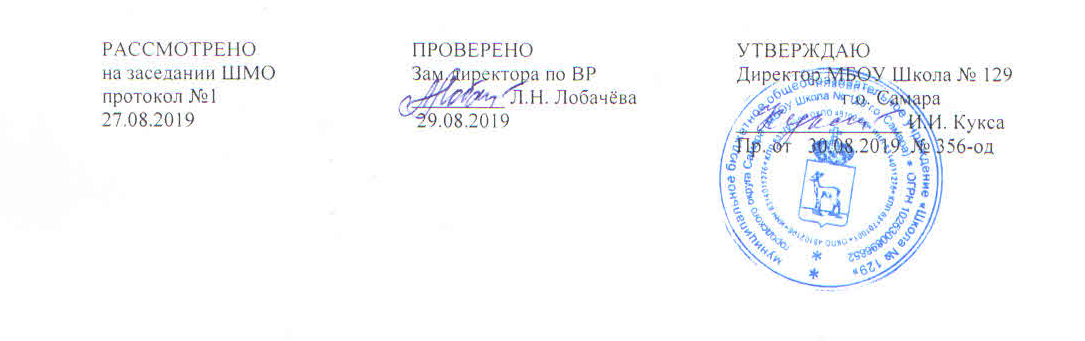 Класс 5-8Направление внеурочной деятельности              Духовно-нравственноеКоличество часов в год5класс – 34ч6 класс – 34ч7класс -34ч8 класс-34 чРабочая программа составлена в соответствии с требованиямиФГОС ООО Рабочая программа составлена на основе программыИгумен Георгий(Шестун), игумен Каприан, Е.П.Бельчикова, Л.Н.Булкина, М.С.Костылева, «Основы Православной культуры» (начальная и основная школа), Самара, ГОУ СИПКРО, 2015№                                       Тема Кол-вочасов1.Вводное занятие. Инструктаж. Беседа. Сотворение мира.      1    2.Видеоурок. Источники познания древнего мира и истории   сотворения мира     1    3.Беседа. Мироустроение      14.Беседа. Последствия грехопадения прародителей.     15.Экскурсия в храм. Беседа. Всемирный потоп     16.Экскурсия в храм. Беседа. История после Всемирного потопа.     17.Экскурсия в храм. Беседа. Вавилонское столпотворение: география и  история событий     18.Видеоурок. Мир духовный и мир материальный.     19.Экскурсия в библиотеку. Изучение книг. Праведный Авраам – отец богоизбранного  народа (Быт.12-22).     110.Экскурсия в библиотеку. Изучение книг. Идолопоклонство как болезненная язва мира сего.     111.Экскурсия в библиотеку. Изучение книг. Исаак как прообраз Спасителя     112.Посещение рождественской службы. Беседа. Иаков – родоначальник народа израильского.      113.Посещение рождественской службы. Беседа. Иосиф – прообраз Иисуса Христа     114.Посещение рождественской службы. Беседа. Начало периода вождей     115. Видеоурок. Исход евреев из Египта     116-17.Создание диафильма. Завоевание земли обетованнойПериод Судей     218.Создание книги: «Период царей»     119.Создание книги: «Царство Давида»     120.Создание книги: «Разделение царства еврейского»     121.Изготовление плаката. Беседа. Пророки Израиля и Иудеи     122.Изготовление плаката. Беседа. Пророк Иона.      123-24.Экскурсия в храм. Беседа. Женские образы в Ветхозаветной истории.Пророки вавилонского периода.      225.Экскурсия в храм. Падение вавилонского царства.      126.Посещение мужского монастыря. Беседа. Возвращение иудеев из вавилонского плена.      127.Посещение мужского монастыря. Беседа. Всеобщее ожидание Спасителя и ветхозаветные   пророчества о Господе (о его Крестной Смерти).     128.Посещение мужского монастыря. Беседа. Пасха ветхозаветная и новозаветная     129.Посещение женского монастыря. Беседа. Православная культура погребения и ухода за  могилами предков.     130-31.Посещение женского монастыря. Беседа. День Славянской письменности.     232-33.Экскурсия. Беседа. Традиция празднования Дня Победы.     234.Занятие обобщение. Подведение итогов. Беседа. Паломничество и трудничество.     1№                                       Тема Кол-вочасов1.Вводное занятие. Инструктаж. Беседа. Читающая Русь     1    2.Видеоурок. Начало Священной истории     1    3.Беседа. Начало Новозаветной истории     14.Беседа. Палестина как родина Божественной истории     15.Экскурсия в храм. Беседа. Прообраз монашеского служения     16.Экскурсия в храм. Беседа. Благовещение как главная идея Священного Писания     17.Экскурсия в храм. Беседа. Тема хлеба насущного в Евангелии     18.Экскурсия в библиотеку. Беседа. Животный мир: тайна творения     19.Экскурсия в библиотеку. Беседа. Особые дни в жизни человека. Православные   традиции почитания павших защитников   Отечества.     110.Экскурсия в библиотеку. Беседа. Человек – это умная природа     111.Видеоурок. Небесное воинство     112.Создание диафильма. Проблема сыновства в  Новом завете и  художественной литературе.     113.Создание диафильма. Филипповский пост как путь духовного  исцеления.      114.Видеоурок. Трагические последствия разобщенности славянских народов.     115.Посещение рождественской службы. Беседа. Любовь к богу. Борьба за чистоту и сохранение православия.     116-17.Посещение рождественской службы. Беседа. Рождество Христово. Крещение Спасителя.     218.Создание книги: «Искушение – нравственная проблема».     119.Создание книги: «Учитель – совершенный и всегда современный»     120.Видеоурок. Служение Иисуса Христа спасению рода   человеческого     121.Беседа. Миссионерская деятельность Иисуса Христа. Нагорная проповедь – основа духовного  совершенства     122.Экскурсия в мужской монастырь. Беседа. Изготовление плаката. День защитника Отечества.     123-24.Экскурсия в мужской монастырь. Беседа. Аскетизм в православной культуреЭмоциональные состояния человека: духовно- нравственные характеристики.     225.Изготовление плаката. Физическая подготовка в православной народной традиции.     126.Экскурсия в храм. Беседа. Благовещение. Святые женщины Руси.     127.Экскурсия в храм. Беседа. Историческая память: Страсти Господне     128.Экскурсия в храм. Беседа. Светлая Седмица. Пасхальный канон.     129. Посещение женского монастыря. Беседа. О царствии Божием. День Святого духа.     130-31.Посещение женского монастыря. Беседа о славянской письменности и культуре.     232-33.Паломническая поездка     234.Занятие обобщение. Подведение итогов. Паломническая поездка     1№                                       Тема Кол-вочасов1.Вводное занятие. Инструктаж. Беседа Книжное искусство на Руси     1    2.Видеоурок. Календарь церковный и государственный     1    3.Беседа. Богородица заступница рода человеческого     14.Беседа. “Радуйся, Пречестный и Животворящий Кресте  Господень”     15.Экскурсия в храм. Беседа Распространение монашества на Руси. Первые монастыри.     16.Экскурсия в храм. Беседа История православия и расцвета православной  культуры в России.      17.Экскурсия в храм. Беседа Таинство Евхаристии     18.Экскурсия в библиотеку. Беседа. Католицизм как ветвь христианства     19.Экскурсия в библиотеку. Беседа. Церковь и армия. Силы внутренней свободы ради защиты Веры и Отечества     110.Экскурсия в библиотеку. Беседа. Лжеучения нашего времени.      111.Видеоурок. Роль Православия в государственном устройстве.     112.Видеоурок. Свобода – ведущий догмат православия.     113.Изготовление плаката. Секулярный дух реформ русского языка (круглый стол).     114.Изготовление плаката. Культура славянских народов.     115.Посещение рождественской службы. Беседа Самоотверженная любовь русского народа к Богу   и Отечеству.      116-17.Посещение рождественской службы. Беседа Рождество Христово.Крещение Спасителя.     218.Создание диафильма. Нравственные основы жизни человека.     119.Создание диафильма .Заповеди Блаженства как путь духовного  совершенства.     120.Беседа.Православие и протестантизм: анализ культур.     121.Видеоурок. Нравственные основы жизни человека:послушание и смирение     122.Экскурсия в мужской монастырь. Беседа.День защитника Отечества.     123-24.Экскурсия в мужской монастырь. Беседа.Нравственные основы жизни человека: поиск праведности. От древа познания к древу жизни.  Крестопоклонная неделя.     225.Видеоурок. Наука и религия: нравственные проблемы     126.Экскурсия в храм. Беседа. Борьба русского народа за веру Православную.     127.Экскурсия в храм. Беседа.Страстная седмица. Евхаристия.     128.Экскурсия в храм. Беседа.Прообразы Пасхи в Ветхом завете     129.Экскурсия в женский монастырь. Беседа. Духовный мир в материальном мире.     130-31.Экскурсия в женский монастырь. Беседа. День Славянской письменности и культуры: Просветители земли русской     232-33.Паломническая поездка. Теория эволюции: взгляд ученого и богослова ( заочная экскурсия в государственный дарвинский музей)     234.Занятие обобщение. Подведение итогов. Паломническая поездка по Святой земле      1№                                       Тема Кол-вочасов1.Вводное занятие. Инструктаж. Беседа Книга как источник нравственного воспитания12.Видеоурок. Православное времясчисление13.Беседа. Рождество Богородицы как Промысел Божий 14.Беседа. Образ Креста в ветхозаветной, новозаветной и святоотеческой литературе15.Экскурсия в храм. Беседа Симфония церковной и государственной власти Московской Руси16.Экскурсия в храм. Беседа Покров Пресвятой Богородицы17.Экскурсия в храм. Беседа Голод духовный и телесный18.Экскурсия в библиотеку. Беседа. Мир духовный и природный19.Экскурсия в библиотеку. Беседа. Молитвенный и жертвенный подвиг110.Экскурсия в библиотеку. Беседа. Раскол раннехристианской церкви: причины и следствия111.Видеоурок. Сектанство как еретическое воззрение112.Видеоурок . Понимание войны в православной апологетике113.Изготовление плаката. Красота самопожертвования114.Изготовление плаката. Солидарность славянских народов в освободительном движении от иноверцев115.Посещение рождественской службы. Страх Божий как премудрость 116-17.Посещение рождественской службы. Беседа Рождество Христово - Начало жизни218.Создание диафильма. Крещение Господне119.Создание диафильма. Реформы Петра 1120.Беседа. Наука и церковь121.Видеоурок. Славянофилы и западники 122.Экскурсия в мужской монастырь. Беседа. Православие и мода123.Экскурсия в мужской монастырь. Беседа. Православие и философия гуманизма124.Видеоурок. День Защитника Отечества125-27.Экскурсия в храм. Беседа. Нравственная природа человека328.Экскурсия в храм. Беседа. Нравственные проблемы предательство и покаяние129.Экскурсия в женский монастырь. Беседа. Радоница130-31.Экскурсия в женский монастырь. Беседа. Урок славянской письменности и культуры232Паломническая поездка. Естественные науки и христианская апологетика. Непознанный мир Веры133-34.Занятие обобщение. Подведение итогов. Паломническая поездка 2